Nombre: ______________________________						Points:	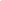 You are going to draw your version of an Aztec “calendario.”At the top of each section of the outside ring, write the months of the year IN SPANISH.Below the month, draw a picture or symbol that represents that month.At the top of each section of the inner ring, write the days of the week IN SPANISH.Draw a picture or symbol that represents that day to you (for example, things you do that day)Write the year “2019” in the inner circleColor your drawings using crayons or colored pencils. Markers are ok if they don’t go through the paper too much.Make sure your spelling is “perfecto!”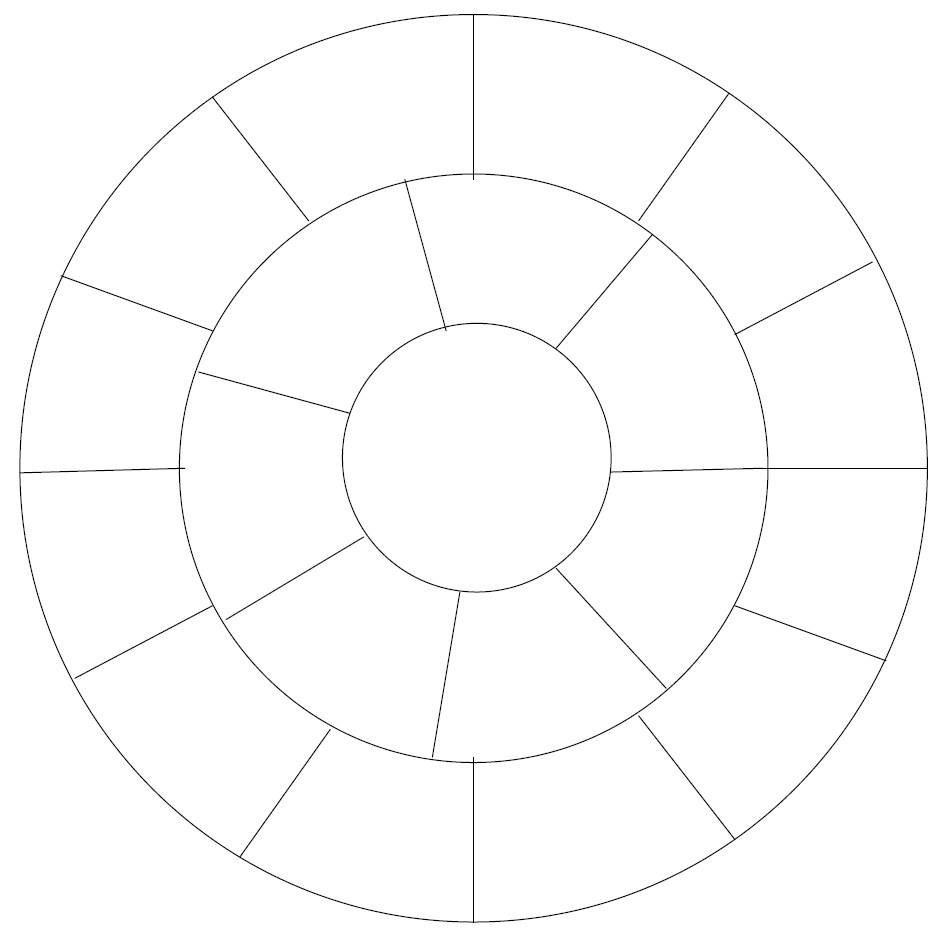 